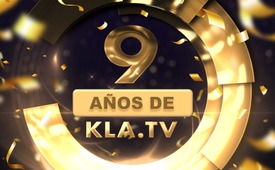 9 años de Kla.TV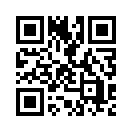 Detrás de todos y cada uno de los programas de Kla.TV hay valiosas veladas de gente trabajadora. Cada día se invierten cientos de horas de forma voluntaria y sin ánimo de lucro. Forme parte de este equipo internacional de ensueño y trabaje en red con uno de nuestros más de 150 estudios locales: www.kla.tv/vernetzung. Si quieres ayudar desde casa a partir de ahora, difunde nuestras emisiones.Hoy Kla.TV celebra su noveno aniversario. Celébralo con nosotros. Detrás de cada programa de Kla.TV hay invaluables tardes de trabajo de gente como tú y yo, en que cada día se invierten cientos de horas de forma voluntaria para Kla.TV. ¿Quieres apoyar a Kla.TV? Forma parte de este equipo internacional de ensueño y trabaja en red con uno de nuestros más de 150 estudios locales. www.kla.TV/Vernetzung 

Experimenta el nuevo mundo sin dinero, en el que cada uno aporta sus habilidades y su tiempo según sus posibilidades y en resonancia  con su corazón. La cooperación amorosa ha sido el sello de nuestro trabajo conjunto durante 9 años. 
Si quieres ayudar desde casa, difunde nuestros programas. 
Gracias por participar. Seguramente nos escucharemos o nos veremos de nuevo.de LoisFuentes:-Esto también podría interesarle:---Kla.TV – Las otras noticias ... libre – independiente – no censurada ...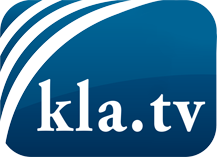 lo que los medios de comunicación no deberían omitir ...poco escuchado – del pueblo para el pueblo ...cada viernes emisiones a las 19:45 horas en www.kla.tv/es¡Vale la pena seguir adelante!Para obtener una suscripción gratuita con noticias mensuales
por correo electrónico, suscríbase a: www.kla.tv/abo-esAviso de seguridad:Lamentablemente, las voces discrepantes siguen siendo censuradas y reprimidas. Mientras no informemos según los intereses e ideologías de la prensa del sistema, debemos esperar siempre que se busquen pretextos para bloquear o perjudicar a Kla.TV.Por lo tanto, ¡conéctese hoy con independencia de Internet!
Haga clic aquí: www.kla.tv/vernetzung&lang=esLicencia:    Licencia Creative Commons con atribución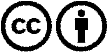 ¡Se desea la distribución y reprocesamiento con atribución! Sin embargo, el material no puede presentarse fuera de contexto.
Con las instituciones financiadas con dinero público está prohibido el uso sin consulta.Las infracciones pueden ser perseguidas.